О внесении изменений в постановление Исполнительного комитета Елабужского муниципального района Республики Татарстан от 14.11.2016 г. №1430 «Об утверждении муниципальной программы «Поддержка социально ориентированных некоммерческих организаций в Елабужском муниципальном районе Республики Татарстан  на 2016-2020 годы»В соответствии с Бюджетным кодексом Российской Федерации, постановлением Исполнительного комитета Елабужского муниципального района от 09.07.2014 года №765 «Об утверждении Положения о порядке разработки, реализации и оценки эффективности муниципальных программ Елабужского муниципального района» Исполнительный комитет Елабужского муниципального района Республики ТатарстанПОСТАНОВЛЯЕТ:Внести следующие изменения в постановление Исполнительного комитета Елабужского муниципального района Республики Татарстан от 14.11.2016 г. №1430 «Об утверждении  муниципальной программы «Поддержка  социально ориентированных  некоммерческих организаций в Елабужском муниципальном районе Республики Татарстан  на 2016-2020 годы»:1.1. В наименовании постановления слова «на 2016-2020 годы» заменить словами «на 2016-2021 годы»;2. Утвердить  муниципальную программу «Поддержка  социально ориентированных  некоммерческих организаций в Елабужском муниципальном районе Республики Татарстан  на 2016-2021 годы» в новой прилагаемой редакции.3. Рекомендовать Финансово-бюджетной палате Елабужского муниципального района (Э.И. Садыкова):3.1. осуществить финансирование программы в пределах ассигнований, предусмотренных на эти цели в местном бюджете;3.2. при формировании бюджета Елабужского муниципального района на очередной финансовый год включить объемы финансирования мероприятий муниципальной программы в сводную бюджетную роспись.4.Настоящее постановление подлежит официальному опубликованию. 5.Контроль за исполнением настоящего постановления возложить на заместителя руководителя Исполнительного комитета Елабужского муниципального района по социальным вопросам Л.Н.Рыбакову.Руководитель 			     					          Р.С.ХайруллинПриложениек постановлению Исполнительного комитета Елабужского муниципального района  от 11 июня 2019 г.№ 916Муниципальная программа«Поддержка социально ориентированных некоммерческих организаций в Елабужском муниципальном районе на 2016-2021 годы»Паспорт Программы I.Характеристика сферы реализации Программы, описание основных проблем в указанной сфере и прогноз ее развитияРешения органов местного самоуправления, принимаемые без учета и обсуждения мнения и инициатив граждан, способствуют росту их равнодушия к проблемам своего муниципального района, росту недоверия к любым решениям и действиям власти. В связи с этим, развитие эффективной системы местного самоуправления невозможно без заинтересованного участия жителей в улучшении качества своей жизни и решении муниципальных проблем.Гражданское общество возникает как результат свободной самореализации жителей территории, стремящихся к объединению на основе осознания общности своих интересов и целей, и способных самостоятельно решать не только свои собственные проблемы, но и проблемы других людей.В целом, муниципальная программа «Поддержка социально ориентированных некоммерческих организаций в Елабужском муниципальном районе на 2016-2021 годы» (далее - Программа) направлена на создание условий для эффективной деятельности социально ориентированных некоммерческих организаций в Елабужском муниципальном районе и на развитие взаимодействия органов местного самоуправления с гражданским обществом в интересах жителей муниципального района через диалог с широким кругом общественных объединений. Федеральным законом от 6 октября 2003 года №131-ФЗ «Об общих принципах организации самоуправления в Российской Федерации» оказание поддержки социально ориентированным некоммерческим организациям отнесены к вопросам местного значения. На 1 января 2016 года на территории Елабужского муниципального района зарегистрированы и имеют статус юридического лица 56 социально ориентированная некоммерческая организация, которые ведут работу с различными категориями граждан и оказывают населению различные социальные услуги.Ниже приведены данные по СО НКО, осуществляющих деятельность на территории муниципального образования  Елабужский муниципальный район  (Таблица 1).   Таблица 1.Данные по НКО, осуществляющих деятельность на территории муниципального образования  Елабужский муниципальный районСфера межнациональных и межрелигиозных отношений в Елабужском муниципальном районе достаточно стабильна. Исторически Елабужский край является полиэтническим и многоконфессиональным регионом, где проживают свыше 40 национальностей. На сегодняшний день в Елабужском муниципальном районе 85 тыс. 866 чел. Из них русские -51,7 %, татары -42,6 %, марийцы - 1,2 %, чуваши-1,0 %, удмурты -0,8 %, башкиры – 0,6%, представители др. национальностей -3,7 %.Проживающие национальности имеют различные формы самоорганизации. В Елабужском муниципальном районе на сегодняшний день действуют не зарегистрированные как юридические лица следующие общественные организации: представительство Ассамблеи народов Республики Татарстан, Елабужское отделение Всетатарского общественного центра, Елабужское отделение Всемирного конгресса татар, Русское национальное общество, национально-культурные общества кряшен, азербайджанцев, дагестанцев, удмуртов, чуваш, марийцев. Ежегодно в рамках выполнения Плана по Республиканской национальной политике в Елабужском муниципальном районе проводится свыше 200 мероприятий: межнациональных, молодежных, спортивных.СО НКО объединяют активную и образованную часть населения, служат выразителями интересов граждан. СО НКО способны профессионально участвовать в решении городских и районных вопросов, оказывать качественные социальные услуги. Они могут и  готовы организовывать людей для самостоятельного решения социально значимых вопросов.В целях развития в Елабужском муниципальном районе институтов гражданского общества, поиска конструктивных путей диалога муниципальных властей и некоммерческих организаций с 2008 года работает Общественная палата Елабужского муниципального района. Положение об Общественной палате Елабужского муниципального района утверждено Решением Совета Елабужского муниципального района от 30.04.2008 года № 172 ( с последними изменениями от 16.12.2014 г. №473). За это время действовало 3 состава Общественного Совета, приоритетными направлениями деятельности которых являлись защита прав и свобод граждан, прав и законных интересов общественных объединений и иных негосударственных некоммерческих организаций, проведение общественной экспертизы проектов муниципальных правовых актов, осуществление общественного контроля за деятельностью органов муниципальной власти. Однако, несмотря на все прилагаемые усилия, нельзя сказать, что процесс становления институтов гражданского общества в Елабужском муниципальном районе развивается достаточно эффективно. Деятельность многих общественных организаций носит ситуативный характер и не имеет системы. Поэтому в рамках реализации программных мероприятий данные и вновь созданные социально ориентированные некоммерческие организации помогут решить ряд муниципальных задач в социальной сфере.Например: правовая защита граждан, социальная адаптация людей с ограниченными возможностями и ветеранов, развитие системы социальной помощи гражданам, проведение мероприятий, направленных на межнациональное сотрудничество, на развитие личности, на организацию досуга и просто на поддержку. Таким образом, социально ориентированные некоммерческие организации помогут в создании социальной эффективной инфраструктуры Елабужского муниципального района.Особую актуальность приобретает необходимость выстраивания системы взаимоотношений органов местного самоуправления и некоммерческих организаций как равноправных субъектов взаимодействия в целях объединения усилий для решения задач социально экономического развития района. Основным содержанием деятельности по реализации программы является создание и поддержание условий, способствующих формированию и эффективной работе некоммерческого сектора района. При наличии благоприятных условий, развитие гражданской активности обеспечит саморазвитие институтов гражданского общества, которые смогут постепенно сферу своей ответственности за решение актуальных для района и его жителей задач и проблем. Программа устанавливает систему мер поддержки СО НКО, направленных на развитие гражданского общества, создание правовых, экономических и организационных условий для гражданской активности и добровольческих инициатив горожан. Программа создана в соответствии с Федеральным законом от 12.01.1996 № 7-ФЗ  «О некоммерческих организациях», и по Поручению Президента Республики Татарстан по итогам III Республиканского форума социально ориентированных некоммерческих организаций от 25.08.2015 года №ПР-263. Программа определяет принципы и формы оказания поддержки социально ориентированным некоммерческим организациям в районе, а также полномочия органов местного самоуправления района по оказанию поддержки НКО. Данная программа предусматривает финансовую, имущественную, информационную и консультативную поддержку инициатив СО НКО.       Кроме того, программой предусматривается реализация мер, прямо или косвенно стимулирующих органы местного самоуправления внедрять на территории Елабужского муниципального района различные формы поддержки социально ориентированных некоммерческих организаций.II. Основные цели и задачи, сроки и этапы реализации ПрограммыОсновная цель – поддержка и развитие социально ориентированных некоммерческих организаций, осуществляющих свою деятельность на территории Елабужского муниципального района. Для достижения поставленной цели необходимо решение следующих задач:1. Создание и обеспечение условий для эффективной деятельности СО НКО с целью поддержания социального статуса граждан пожилого возраста, инвалидов, детей и молодежи, а также других уязвимых групп населения Елабужского муниципального района;2. Оказание СО НКО, осуществляющим свою детальность на территории Елабужского муниципального района, финансовую, имущественную, информационную, консультационную поддержку;3. Поддержка реализации проектов, инновационных социальных услуг СО НКО, направленных на решение актуальных социальных проблем на территории Елабужского муниципального района;   4. Способствовать увеличению количества граждан, активно участвующих в общественной жизни района;5. Военно-патриотическое воспитание подрастающего поколения.6.Поддержка общественных инициатив в сфере межнациональных и межконфессиональных отношений.Сроки и этапы реализации программыПрограмма реализуется в 2016-2021 годах.Характеристика основных мероприятий программыПеречень программных мероприятий приведена в Приложение №1 к настоящей Программе. Индикаторы ПрограммыIII. Обоснование ресурсного обеспечения ПрограммыОбщий объем финансирования Программы составляет 6488,67 тыс. руб., в том числе средства республиканского бюджета – 3460,0 тыс.руб, муниципального бюджета тыс. рублей, внебюджетные средства – 150,0 тыс.руб.									       (тыс.рублей)Объемы финансирования носят прогнозный характер и подлежат ежегодной корректировке с учетом формирования муниципального бюджета на очередной финансовый год и плановый период.IV. Механизм реализации ПрограммыВ ходе реализации мероприятий Программы муниципальный заказчик – координатор обеспечивает взаимодействие основных исполнителей, осуществляет контроль за ходом реализации мероприятий и эффективным использованием средств непосредственными исполнителями. Реализация мероприятий Программы осуществляется в строгом соответствии с нормативными правовыми актами Российской Федерации и Республики Татарстан.Муниципальный Заказчик – Исполнительный комитет Елабужского муниципального района.Координатор Программы и общий контроль – Заместитель руководителя Исполнительного комитета Елабужского муниципального района по социальным вопросам.Участники Программы – Социально ориентированные некоммерческие организации, зарегистрированные на территории Елабужского муниципального района. Соисполнители Программы:- Муниципальное казенное учреждение «Управление образование Исполнительного комитета Елабужского муниципального района», Муниципальное казенное учреждение «Управление культуры Исполнительного комитета Елабужского муниципального района», Муниципальное казенное учреждение «Управление по делам молодежи, спорту и туризма Исполнительного комитета Елабужского муниципального района»;- Отдел социальной защиты Министерства труда, занятости и социальной защиты Республики Татарстан в Елабужском муниципальном районе (по согласованию);- Социально ориентированные некоммерческие организации Елабужского муниципального района (далее – СО НКО ЕМР) (по согласованию);- Средства массовой информации (по согласованию).Соисполнители Программы в установленные сроки (по итогам 1 квартала, 1 полугодия и  9 месяцев -  до 25 числа месяца, следующего за отчетным периодом; по итогам года – до 1 марта года, следующего за отчетным) готовят информацию об исполнении Программы.Поддержка СО НКО в рамках настоящей Программы оказывается в следующих формах:- финансовая форма;- имущественная поддержка;- информационная и консультационная поддержка.Имущественная поддержка СО НКО, не осуществляющим предпринимательскую деятельность,   в районе может осуществляться путем передачи в пользование нежилых помещений на долгосрочной (для размещения офиса) или краткосрочной (для проведения отдельных мероприятий) основе, в т.ч. безвозмездно или по льготным ставкам арендной платы, согласованное с Земельно-имущественной палатой Елабужского муниципального района.СО НКО оказывается консультационная поддержка по вопросам включения в Реестр социально ориентированных некоммерческих организаций, проведение разъяснительной работы с представителями СО НКО и общественности, размещения в СМИ и на официальном сайте Елабужского муниципального района информационных материалов.    V. Оценка экономической и социальной эффективности ПрограммыЕжегодно на Общественном совете Елабужского муниципального района заслушивать доклад Координатора Программы (Исполнительный комитет Елабужского муниципального района)  по итогам реализации мероприятий программы и с последующим направлением обобщенной информации в Министерство экономики Республики Татарстан. Основные результаты в общественной сфере выражаются, как правило, в отложенном по времени социальном эффекте, в частности, в росте социальной активности, позитивном изменении ценностных ориентаций и норм поведения людей, развитии единого этнокультурного пространства как важного фактора устойчивого развития Елабужского муниципального района Республики Татарстан.Основным содержанием деятельности по реализации программы является создание и поддержание условий, способствующих формированию и эффективной работе некоммерческого сектора в районе, выражается:в регистрации новых общественных организаций на территории Елабужского муниципального района;в улучшении социального и этнокультурного самочувствия;в укреплении региональной и общероссийской гражданской идентичности;в реализации системы мер, направленных на совершенствование взаимодействия органов власти и социально ориентированных некоммерческих организаций;в увеличении количества социально ориентированных некоммерческих организаций, осуществляющих свою деятельность на территории Елабужского муниципального района, получивших финансовую, имущественную, информационную, консультационную поддержку;в увеличении количества проведенных социально-значимых проектов (акций);в увеличении количества жителей Елабужского муниципального района, принявших участие в социально значимых мероприятиях;в активном вовлечении СОНКО в решение социальных проблем, партнерство СОНКО с муниципальным образованием в сфере реализации социальной политики, совместный поиск путей решения актуальных общественных проблем. Партнерство с СОНКО должно способствовать повышению прозрачности деятельности органов местного самоуправления и возникновению у населения чувства гражданской ответственности, конструктивного общения с властью.Реализация Программы позволит объединить усилия муниципальных органов власти, институтов гражданского общества, социально ориентированных общественных объединений в вопросах упрочения российского общегражданского самосознания и духовной общности многонационального народа Республики Татарстан.Приложение  к Муниципальной программе «Поддержка социально ориентированных некоммерческих организаций в Елабужском муниципальном районе РТ на 2016-2021 годы»Цели, задачи, индикаторы  оценки результатов Программы и финансирование по мероприятиям ПрограммыРасшифровка инициалов:ЕМР – Елабужский муниципальный районИсполком ЕМР - Исполнительный комитет Елабужского муниципального районаУО - МКУ «Управление образования Исполнительного комитета Елабужского муниципального района»УК – МКУ «Управление культуры Исполнительного комитета Елабужского муниципального района»УДМиС - МКУ «Управление по делам молодежи, спорту и туризма Исполнительного комитета Елабужского муниципального района»ОЗСН – Отдел социальной защиты населения Министерства труда, занятости и социальной защиты Республики Татарстан в Елабужском муниципальном районеСО НКО – социально ориентированные некоммерческие организации СМИ- средства массовой информации.ИСПОЛНИТЕЛЬНЫЙ КОМИТЕТ ЕЛАБУЖСКОГО МУНИЦИПАЛЬНОГО РАЙОНАРЕСПУБЛИКИ ТАТАРСТАН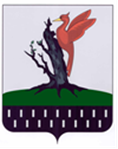 ТАТАРСТАН  РЕСПУБЛИКАСЫ АЛАБУГА  МУНИЦИПАЛЬРАЙОНЫ БАШКАРМА            КОМИТЕТЫПОСТАНОВЛЕНИЕКАРАР11.06.2019№ 916Наименование          Программы             Поддержка социально ориентированных некоммерческих организаций в Елабужском муниципальном районе на 2016-2021 годы» (далее −  Программа)                                        Муниципальный заказчик – координатор Программы Исполнительный комитет Елабужского муниципального района Республики ТатарстанОсновные разработчики Программы Исполнительный комитет Елабужского муниципального района Республики ТатарстанОснование для         разработки программы  Федеральный закон от 12.01.1996 № 7-ФЗ «О некоммерческих организациях», Федеральный закон от 06.10.2003 N 131-ФЗ "Об общих принципах организации местного самоуправления в Российской Федерации"Поручение Президента Республики Татарстан по итогам III Республиканского форума социально ориентированных некоммерческих организаций от 25.08.2015 года №ПР-263Цель Программы Поддержка и развитие социально ориентированных некоммерческих организаций (далее – СО НКО), осуществляющих свою деятельность на территории Елабужского муниципального района. Задачи Программы 1)создание и обеспечение условий для эффективной деятельности СО НКО с целью поддержания социального статуса граждан пожилого возраста, инвалидов, детей и молодежи, а также других уязвимых групп населения Елабужского муниципального района;2) оказание СО НКО, осуществляющим свою деятельность на территории Елабужского муниципального района, финансовую, имущественную, информационную, консультационную поддержку;3) поддержка реализации проектов, инновационных социальных услуг СО НКО, направленных на решение актуальных социальных проблем на территории Елабужского муниципального района;   4) способствовать увеличению количества граждан, активно участвующих в общественной жизни района;5) военно-патриотическое воспитание подрастающего поколения;6) поддержка общественных инициатив в сфере межнациональных и межконфессиональных отношений.Сроки реализации Программы 2016-2021 годыОбъемы финансирования Программы с распределением по годам и источникамОбщий объем финансирования Программы составляет 6488,67 тыс. рублей, в том числе средства республиканского бюджета – 3460,0 тыс.руб, муниципального бюджета 2878,67 тыс. рублей, внебюджетные средства – 150,0 тыс.руб.Примечание: Объемы финансирования носят прогнозный характер и подлежат ежегодной корректировке с учетом формирования бюджета Елабужского муниципального района на очередной финансовый год и плановый период.Ожидаемые конечные результаты целей и задач Программы (индикаторы оценки результатов)Реализация Программы в полном объеме позволит достичь к концу 2021 года:-увеличение количества социально ориентированных НКО на территории Елабужского муниципального района на 6 единицы. Ведение постоянного актуального Реестра СО НКО ЕМР;- увеличение количество СО НКО, которым оказана финансовая поддержка не менее 2 социально  ориентированных НКО 2016 г.Органы Территориального общественного самоуправления 3Объединения ветеранов, пенсионеров, инвалидов3Молодежные, спортивные объединения  6Профсоюзные объединения3Национально-культурные организации и национальные диаспоры1Некоммерческое партнерство 2Объединения по интересам3Религиозные организации 24Некоммерческие, благотворительные фонды7Частные образовательные организации4Индикаторы оценки конечных результатов, единица измеренияЗначения индикаторовЗначения индикаторовЗначения индикаторовЗначения индикаторовЗначения индикаторовЗначения индикаторовЗначения индикаторовИндикаторы оценки конечных результатов, единица измерения2015 год(базовый)2016 год 2017 год2018 год2019 год2020 год2021 годКоличество созданных социально ориентированных НКО на территории Елабужского муниципального района, единиц56575859606060Количество  СО НКО, которым оказана финансовая поддержка, единиц1112222Источники финансирования 2016  год2017      год2018  год2019  год2020 год2021 годВсего Республиканский бюджет3460,0000003460,0Муниципальный бюджет 1019,5494,2914,97150,0150,0150,02878,67Внебюджетные источники 030,030,030,030,030,0150,0Всего по Программе4479,5524,2944,97180,0180,0180,06488,67№п/пНаименование мероприятий Исполнители Исполнители Сроки выполнения основных мероприятийСроки выполнения основных мероприятийИндикаторы оценки конечных результатов, единицы измерения Индикаторы оценки конечных результатов, единицы измерения Значения индикаторовЗначения индикаторовЗначения индикаторовЗначения индикаторовЗначения индикаторовЗначения индикаторовЗначения индикаторовЗначения индикаторовЗначения индикаторовЗначения индикаторовЗначения индикаторовЗначения индикаторовЗначения индикаторовЗначения индикаторовЗначения индикаторовФинансирование с указанием источника финансирования, тыс.рублейФинансирование с указанием источника финансирования, тыс.рублейФинансирование с указанием источника финансирования, тыс.рублейФинансирование с указанием источника финансирования, тыс.рублейФинансирование с указанием источника финансирования, тыс.рублейФинансирование с указанием источника финансирования, тыс.рублейФинансирование с указанием источника финансирования, тыс.рублейФинансирование с указанием источника финансирования, тыс.рублейФинансирование с указанием источника финансирования, тыс.рублейФинансирование с указанием источника финансирования, тыс.рублейФинансирование с указанием источника финансирования, тыс.рублей№п/пНаименование мероприятий Исполнители Исполнители Сроки выполнения основных мероприятийСроки выполнения основных мероприятийИндикаторы оценки конечных результатов, единицы измерения Индикаторы оценки конечных результатов, единицы измерения 2015 год (базовый)2015 год (базовый)2015 год (базовый)2016   год2016   год2016   год2017 год 2017 год 2018 год 2019 год2020 год2020 год2020 год2021 год2021 год2016 год2017 год 2017 год 2018 год 2018 год 2019 год 2019 год 2020 год2020 год2021 год2021 годЗадача 1) создание и обеспечение условий для эффективной деятельности СО НКО с целью поддержания социального статуса граждан пожилого возраста, инвалидов, детей и молодежи, а также других уязвимых групп населения Елабужского муниципального районаЗадача 1) создание и обеспечение условий для эффективной деятельности СО НКО с целью поддержания социального статуса граждан пожилого возраста, инвалидов, детей и молодежи, а также других уязвимых групп населения Елабужского муниципального районаЗадача 1) создание и обеспечение условий для эффективной деятельности СО НКО с целью поддержания социального статуса граждан пожилого возраста, инвалидов, детей и молодежи, а также других уязвимых групп населения Елабужского муниципального районаЗадача 1) создание и обеспечение условий для эффективной деятельности СО НКО с целью поддержания социального статуса граждан пожилого возраста, инвалидов, детей и молодежи, а также других уязвимых групп населения Елабужского муниципального районаЗадача 1) создание и обеспечение условий для эффективной деятельности СО НКО с целью поддержания социального статуса граждан пожилого возраста, инвалидов, детей и молодежи, а также других уязвимых групп населения Елабужского муниципального районаЗадача 1) создание и обеспечение условий для эффективной деятельности СО НКО с целью поддержания социального статуса граждан пожилого возраста, инвалидов, детей и молодежи, а также других уязвимых групп населения Елабужского муниципального районаЗадача 1) создание и обеспечение условий для эффективной деятельности СО НКО с целью поддержания социального статуса граждан пожилого возраста, инвалидов, детей и молодежи, а также других уязвимых групп населения Елабужского муниципального районаЗадача 1) создание и обеспечение условий для эффективной деятельности СО НКО с целью поддержания социального статуса граждан пожилого возраста, инвалидов, детей и молодежи, а также других уязвимых групп населения Елабужского муниципального районаЗадача 1) создание и обеспечение условий для эффективной деятельности СО НКО с целью поддержания социального статуса граждан пожилого возраста, инвалидов, детей и молодежи, а также других уязвимых групп населения Елабужского муниципального районаЗадача 1) создание и обеспечение условий для эффективной деятельности СО НКО с целью поддержания социального статуса граждан пожилого возраста, инвалидов, детей и молодежи, а также других уязвимых групп населения Елабужского муниципального районаЗадача 1) создание и обеспечение условий для эффективной деятельности СО НКО с целью поддержания социального статуса граждан пожилого возраста, инвалидов, детей и молодежи, а также других уязвимых групп населения Елабужского муниципального районаЗадача 1) создание и обеспечение условий для эффективной деятельности СО НКО с целью поддержания социального статуса граждан пожилого возраста, инвалидов, детей и молодежи, а также других уязвимых групп населения Елабужского муниципального районаЗадача 1) создание и обеспечение условий для эффективной деятельности СО НКО с целью поддержания социального статуса граждан пожилого возраста, инвалидов, детей и молодежи, а также других уязвимых групп населения Елабужского муниципального районаЗадача 1) создание и обеспечение условий для эффективной деятельности СО НКО с целью поддержания социального статуса граждан пожилого возраста, инвалидов, детей и молодежи, а также других уязвимых групп населения Елабужского муниципального районаЗадача 1) создание и обеспечение условий для эффективной деятельности СО НКО с целью поддержания социального статуса граждан пожилого возраста, инвалидов, детей и молодежи, а также других уязвимых групп населения Елабужского муниципального районаЗадача 1) создание и обеспечение условий для эффективной деятельности СО НКО с целью поддержания социального статуса граждан пожилого возраста, инвалидов, детей и молодежи, а также других уязвимых групп населения Елабужского муниципального районаЗадача 1) создание и обеспечение условий для эффективной деятельности СО НКО с целью поддержания социального статуса граждан пожилого возраста, инвалидов, детей и молодежи, а также других уязвимых групп населения Елабужского муниципального районаЗадача 1) создание и обеспечение условий для эффективной деятельности СО НКО с целью поддержания социального статуса граждан пожилого возраста, инвалидов, детей и молодежи, а также других уязвимых групп населения Елабужского муниципального районаЗадача 1) создание и обеспечение условий для эффективной деятельности СО НКО с целью поддержания социального статуса граждан пожилого возраста, инвалидов, детей и молодежи, а также других уязвимых групп населения Елабужского муниципального районаЗадача 1) создание и обеспечение условий для эффективной деятельности СО НКО с целью поддержания социального статуса граждан пожилого возраста, инвалидов, детей и молодежи, а также других уязвимых групп населения Елабужского муниципального районаЗадача 1) создание и обеспечение условий для эффективной деятельности СО НКО с целью поддержания социального статуса граждан пожилого возраста, инвалидов, детей и молодежи, а также других уязвимых групп населения Елабужского муниципального районаЗадача 1) создание и обеспечение условий для эффективной деятельности СО НКО с целью поддержания социального статуса граждан пожилого возраста, инвалидов, детей и молодежи, а также других уязвимых групп населения Елабужского муниципального районаЗадача 1) создание и обеспечение условий для эффективной деятельности СО НКО с целью поддержания социального статуса граждан пожилого возраста, инвалидов, детей и молодежи, а также других уязвимых групп населения Елабужского муниципального районаЗадача 1) создание и обеспечение условий для эффективной деятельности СО НКО с целью поддержания социального статуса граждан пожилого возраста, инвалидов, детей и молодежи, а также других уязвимых групп населения Елабужского муниципального районаЗадача 1) создание и обеспечение условий для эффективной деятельности СО НКО с целью поддержания социального статуса граждан пожилого возраста, инвалидов, детей и молодежи, а также других уязвимых групп населения Елабужского муниципального районаЗадача 1) создание и обеспечение условий для эффективной деятельности СО НКО с целью поддержания социального статуса граждан пожилого возраста, инвалидов, детей и молодежи, а также других уязвимых групп населения Елабужского муниципального районаЗадача 1) создание и обеспечение условий для эффективной деятельности СО НКО с целью поддержания социального статуса граждан пожилого возраста, инвалидов, детей и молодежи, а также других уязвимых групп населения Елабужского муниципального районаЗадача 1) создание и обеспечение условий для эффективной деятельности СО НКО с целью поддержания социального статуса граждан пожилого возраста, инвалидов, детей и молодежи, а также других уязвимых групп населения Елабужского муниципального районаЗадача 1) создание и обеспечение условий для эффективной деятельности СО НКО с целью поддержания социального статуса граждан пожилого возраста, инвалидов, детей и молодежи, а также других уязвимых групп населения Елабужского муниципального районаЗадача 1) создание и обеспечение условий для эффективной деятельности СО НКО с целью поддержания социального статуса граждан пожилого возраста, инвалидов, детей и молодежи, а также других уязвимых групп населения Елабужского муниципального районаЗадача 1) создание и обеспечение условий для эффективной деятельности СО НКО с целью поддержания социального статуса граждан пожилого возраста, инвалидов, детей и молодежи, а также других уязвимых групп населения Елабужского муниципального районаЗадача 1) создание и обеспечение условий для эффективной деятельности СО НКО с целью поддержания социального статуса граждан пожилого возраста, инвалидов, детей и молодежи, а также других уязвимых групп населения Елабужского муниципального районаЗадача 1) создание и обеспечение условий для эффективной деятельности СО НКО с целью поддержания социального статуса граждан пожилого возраста, инвалидов, детей и молодежи, а также других уязвимых групп населения Елабужского муниципального районаЗадача 1) создание и обеспечение условий для эффективной деятельности СО НКО с целью поддержания социального статуса граждан пожилого возраста, инвалидов, детей и молодежи, а также других уязвимых групп населения Елабужского муниципального района1.1Привлечение некоммерческих организаций к участию в социально значимых и благотворительных муниципальных акциях, направленных на поддержку семей с детьмиПривлечение некоммерческих организаций к участию в социально значимых и благотворительных муниципальных акциях, направленных на поддержку семей с детьмиИсполком ЕМР                                                              СО НКО            УО                                     УК                  УДМиС                 ОСЗН (по согласованию)Исполком ЕМР                                                              СО НКО            УО                                     УК                  УДМиС                 ОСЗН (по согласованию)2016-2021Ед.Ед.Ед.22222333444444-----------1.2Благотворительный марафон «Спеши делать добро», в рамках Всероссийского дня инвалидов Благотворительный марафон «Спеши делать добро», в рамках Всероссийского дня инвалидов Исполком ЕМР              СО НКО             УО                                      УК                           УДМиС                             ОСЗН (по согласованию)Исполком ЕМР              СО НКО             УО                                      УК                           УДМиС                             ОСЗН (по согласованию)2016-2021Ед Ед Ед 11111111111111-----------1.3Организация и проведение Круглых столов по вопросу доступности городской среды для лиц с ограниченными возможностями  с участием представителей некоммерческих организаций инвалидовОрганизация и проведение Круглых столов по вопросу доступности городской среды для лиц с ограниченными возможностями  с участием представителей некоммерческих организаций инвалидовИсполком ЕМРОСЗН (по согласованию)Исполком ЕМРОСЗН (по согласованию)2016-2021Ед. Ед. Ед. 11111111111111- ----------1.4Проведение мероприятий Бал пенсионеров, конкурса «Супер бабушка», День пожилых людей, День матери и др. с участием СО НКО Проведение мероприятий Бал пенсионеров, конкурса «Супер бабушка», День пожилых людей, День матери и др. с участием СО НКО СО НКОСО НКО2016-2021Ед. Ед. Ед. 202020202020202020202020202089,5 м/б----------Задача 2) оказание СО НКО, осуществляющим свою детальность на территории Елабужского муниципального района, финансовую, имущественную, информационную, консультационную поддержкуЗадача 2) оказание СО НКО, осуществляющим свою детальность на территории Елабужского муниципального района, финансовую, имущественную, информационную, консультационную поддержкуЗадача 2) оказание СО НКО, осуществляющим свою детальность на территории Елабужского муниципального района, финансовую, имущественную, информационную, консультационную поддержкуЗадача 2) оказание СО НКО, осуществляющим свою детальность на территории Елабужского муниципального района, финансовую, имущественную, информационную, консультационную поддержкуЗадача 2) оказание СО НКО, осуществляющим свою детальность на территории Елабужского муниципального района, финансовую, имущественную, информационную, консультационную поддержкуЗадача 2) оказание СО НКО, осуществляющим свою детальность на территории Елабужского муниципального района, финансовую, имущественную, информационную, консультационную поддержкуЗадача 2) оказание СО НКО, осуществляющим свою детальность на территории Елабужского муниципального района, финансовую, имущественную, информационную, консультационную поддержкуЗадача 2) оказание СО НКО, осуществляющим свою детальность на территории Елабужского муниципального района, финансовую, имущественную, информационную, консультационную поддержкуЗадача 2) оказание СО НКО, осуществляющим свою детальность на территории Елабужского муниципального района, финансовую, имущественную, информационную, консультационную поддержкуЗадача 2) оказание СО НКО, осуществляющим свою детальность на территории Елабужского муниципального района, финансовую, имущественную, информационную, консультационную поддержкуЗадача 2) оказание СО НКО, осуществляющим свою детальность на территории Елабужского муниципального района, финансовую, имущественную, информационную, консультационную поддержкуЗадача 2) оказание СО НКО, осуществляющим свою детальность на территории Елабужского муниципального района, финансовую, имущественную, информационную, консультационную поддержкуЗадача 2) оказание СО НКО, осуществляющим свою детальность на территории Елабужского муниципального района, финансовую, имущественную, информационную, консультационную поддержкуЗадача 2) оказание СО НКО, осуществляющим свою детальность на территории Елабужского муниципального района, финансовую, имущественную, информационную, консультационную поддержкуЗадача 2) оказание СО НКО, осуществляющим свою детальность на территории Елабужского муниципального района, финансовую, имущественную, информационную, консультационную поддержкуЗадача 2) оказание СО НКО, осуществляющим свою детальность на территории Елабужского муниципального района, финансовую, имущественную, информационную, консультационную поддержкуЗадача 2) оказание СО НКО, осуществляющим свою детальность на территории Елабужского муниципального района, финансовую, имущественную, информационную, консультационную поддержкуЗадача 2) оказание СО НКО, осуществляющим свою детальность на территории Елабужского муниципального района, финансовую, имущественную, информационную, консультационную поддержкуЗадача 2) оказание СО НКО, осуществляющим свою детальность на территории Елабужского муниципального района, финансовую, имущественную, информационную, консультационную поддержкуЗадача 2) оказание СО НКО, осуществляющим свою детальность на территории Елабужского муниципального района, финансовую, имущественную, информационную, консультационную поддержкуЗадача 2) оказание СО НКО, осуществляющим свою детальность на территории Елабужского муниципального района, финансовую, имущественную, информационную, консультационную поддержкуЗадача 2) оказание СО НКО, осуществляющим свою детальность на территории Елабужского муниципального района, финансовую, имущественную, информационную, консультационную поддержкуЗадача 2) оказание СО НКО, осуществляющим свою детальность на территории Елабужского муниципального района, финансовую, имущественную, информационную, консультационную поддержкуЗадача 2) оказание СО НКО, осуществляющим свою детальность на территории Елабужского муниципального района, финансовую, имущественную, информационную, консультационную поддержкуЗадача 2) оказание СО НКО, осуществляющим свою детальность на территории Елабужского муниципального района, финансовую, имущественную, информационную, консультационную поддержкуЗадача 2) оказание СО НКО, осуществляющим свою детальность на территории Елабужского муниципального района, финансовую, имущественную, информационную, консультационную поддержкуЗадача 2) оказание СО НКО, осуществляющим свою детальность на территории Елабужского муниципального района, финансовую, имущественную, информационную, консультационную поддержкуЗадача 2) оказание СО НКО, осуществляющим свою детальность на территории Елабужского муниципального района, финансовую, имущественную, информационную, консультационную поддержкуЗадача 2) оказание СО НКО, осуществляющим свою детальность на территории Елабужского муниципального района, финансовую, имущественную, информационную, консультационную поддержкуЗадача 2) оказание СО НКО, осуществляющим свою детальность на территории Елабужского муниципального района, финансовую, имущественную, информационную, консультационную поддержкуЗадача 2) оказание СО НКО, осуществляющим свою детальность на территории Елабужского муниципального района, финансовую, имущественную, информационную, консультационную поддержкуЗадача 2) оказание СО НКО, осуществляющим свою детальность на территории Елабужского муниципального района, финансовую, имущественную, информационную, консультационную поддержкуЗадача 2) оказание СО НКО, осуществляющим свою детальность на территории Елабужского муниципального района, финансовую, имущественную, информационную, консультационную поддержкуЗадача 2) оказание СО НКО, осуществляющим свою детальность на территории Елабужского муниципального района, финансовую, имущественную, информационную, консультационную поддержку2.1Обеспечение информационной поддержки СО НКО  через средства массовой информации и официальный сайт органов местного самоуправления ЕМРОбеспечение информационной поддержки СО НКО  через средства массовой информации и официальный сайт органов местного самоуправления ЕМРИсполком ЕМР  СМИ (по согласованию)Исполком ЕМР  СМИ (по согласованию)2016-2021Ед.Ед.Ед.Ед.555581010121215151515-----------2.2Оказание содействия в проведении СО НКО массовых мероприятий на территории городаОказание содействия в проведении СО НКО массовых мероприятий на территории городаИсполком ЕМРУК                       УДМиС                       УОИсполком ЕМРУК                       УДМиС                       УО2016-2021Ед.Ед.Ед.Ед.10101010101010101010101010-----------2.3Регистрация СО НКО как юридического лицаРегистрация СО НКО как юридического лицаИсполком ЕМРИсполком ЕМР2016-2021Ед.Ед.Ед.Ед.1111111111111-----------2.4Разработка муниципального правового акта, регламентирующего предоставление муниципального имущества во владение и (или) в пользование на долгосрочной основе (в том числе по льготным ставкам арендной платы) СО НКОРазработка муниципального правового акта, регламентирующего предоставление муниципального имущества во владение и (или) в пользование на долгосрочной основе (в том числе по льготным ставкам арендной платы) СО НКОИсполком ЕМРИсполком ЕМР2017Ед.Ед.Ед.Ед.--11--------------------2.5Разработка муниципальных правовых актов, регламентирующих предоставление субсидий СО НКО  за счет средств бюджета муниципального образования «ЕМР»Разработка муниципальных правовых актов, регламентирующих предоставление субсидий СО НКО  за счет средств бюджета муниципального образования «ЕМР»Исполком ЕМРИсполком ЕМР2016-2021Ед.Ед.Ед.Ед.1122455555555-----------2.6Предоставление субсидий некоммерческим организациям социальной направленности, осуществляющим деятельность ТОСПредоставление субсидий некоммерческим организациям социальной направленности, осуществляющим деятельность ТОСИсполком ЕМРИсполком ЕМР2016-2021Ед.Ед.Ед.Ед.3460,0р/б3460,0р/б---------2.7Предоставление субсидий общественным объединениям ветеранов, инвалидов и иным общественным объединениям социальной направленности Предоставление субсидий общественным объединениям ветеранов, инвалидов и иным общественным объединениям социальной направленности Исполком ЕМРИсполком ЕМР2016-2021Ед.Ед.Ед.Ед.470,0 м/б470,0 м/б494,2  м/б494,2  м/б914,97 м/б150,0  м/б150,0  м/б150,0  м/б150,0  м/б150,0  м/б150,0  м/б2.8Ведение Муниципального реестра социально ориентированных некоммерческих организаций – получателей поддержки  муниципального образования «ЕМР»Ведение Муниципального реестра социально ориентированных некоммерческих организаций – получателей поддержки  муниципального образования «ЕМР»Исполком ЕМРИсполком ЕМР2016-2021Обновление в годОбновление в годОбновление в годОбновление в год2222222222222-----------2.9Организация и проведение пресс-конференций с участием руководителей СО НКО и ТОС по актуальным темамОрганизация и проведение пресс-конференций с участием руководителей СО НКО и ТОС по актуальным темамИсполком ЕМРСМИ (по согласованию)Исполком ЕМРСМИ (по согласованию)2016-2021Ед.Ед.Ед.Ед.--11111111111-----------2.10Организация содействия в размещении социальной рекламы СО НКО на территории муниципального образования «ЕМР»  и СМИ (телевидение, баннеры)Организация содействия в размещении социальной рекламы СО НКО на территории муниципального образования «ЕМР»  и СМИ (телевидение, баннеры)Исполком ЕМР СМИ(по согласованию)Исполком ЕМР СМИ(по согласованию)2016-2021Ед.Ед.Ед.Ед.3333333333333-----------Задача 3) поддержка реализации проектов, инновационных социальных услуг СО НКО, направленных на решение актуальных социальных проблем на территории Елабужского муниципального районаЗадача 3) поддержка реализации проектов, инновационных социальных услуг СО НКО, направленных на решение актуальных социальных проблем на территории Елабужского муниципального районаЗадача 3) поддержка реализации проектов, инновационных социальных услуг СО НКО, направленных на решение актуальных социальных проблем на территории Елабужского муниципального районаЗадача 3) поддержка реализации проектов, инновационных социальных услуг СО НКО, направленных на решение актуальных социальных проблем на территории Елабужского муниципального районаЗадача 3) поддержка реализации проектов, инновационных социальных услуг СО НКО, направленных на решение актуальных социальных проблем на территории Елабужского муниципального районаЗадача 3) поддержка реализации проектов, инновационных социальных услуг СО НКО, направленных на решение актуальных социальных проблем на территории Елабужского муниципального районаЗадача 3) поддержка реализации проектов, инновационных социальных услуг СО НКО, направленных на решение актуальных социальных проблем на территории Елабужского муниципального районаЗадача 3) поддержка реализации проектов, инновационных социальных услуг СО НКО, направленных на решение актуальных социальных проблем на территории Елабужского муниципального районаЗадача 3) поддержка реализации проектов, инновационных социальных услуг СО НКО, направленных на решение актуальных социальных проблем на территории Елабужского муниципального районаЗадача 3) поддержка реализации проектов, инновационных социальных услуг СО НКО, направленных на решение актуальных социальных проблем на территории Елабужского муниципального районаЗадача 3) поддержка реализации проектов, инновационных социальных услуг СО НКО, направленных на решение актуальных социальных проблем на территории Елабужского муниципального районаЗадача 3) поддержка реализации проектов, инновационных социальных услуг СО НКО, направленных на решение актуальных социальных проблем на территории Елабужского муниципального районаЗадача 3) поддержка реализации проектов, инновационных социальных услуг СО НКО, направленных на решение актуальных социальных проблем на территории Елабужского муниципального районаЗадача 3) поддержка реализации проектов, инновационных социальных услуг СО НКО, направленных на решение актуальных социальных проблем на территории Елабужского муниципального районаЗадача 3) поддержка реализации проектов, инновационных социальных услуг СО НКО, направленных на решение актуальных социальных проблем на территории Елабужского муниципального районаЗадача 3) поддержка реализации проектов, инновационных социальных услуг СО НКО, направленных на решение актуальных социальных проблем на территории Елабужского муниципального районаЗадача 3) поддержка реализации проектов, инновационных социальных услуг СО НКО, направленных на решение актуальных социальных проблем на территории Елабужского муниципального районаЗадача 3) поддержка реализации проектов, инновационных социальных услуг СО НКО, направленных на решение актуальных социальных проблем на территории Елабужского муниципального районаЗадача 3) поддержка реализации проектов, инновационных социальных услуг СО НКО, направленных на решение актуальных социальных проблем на территории Елабужского муниципального районаЗадача 3) поддержка реализации проектов, инновационных социальных услуг СО НКО, направленных на решение актуальных социальных проблем на территории Елабужского муниципального районаЗадача 3) поддержка реализации проектов, инновационных социальных услуг СО НКО, направленных на решение актуальных социальных проблем на территории Елабужского муниципального районаЗадача 3) поддержка реализации проектов, инновационных социальных услуг СО НКО, направленных на решение актуальных социальных проблем на территории Елабужского муниципального районаЗадача 3) поддержка реализации проектов, инновационных социальных услуг СО НКО, направленных на решение актуальных социальных проблем на территории Елабужского муниципального районаЗадача 3) поддержка реализации проектов, инновационных социальных услуг СО НКО, направленных на решение актуальных социальных проблем на территории Елабужского муниципального районаЗадача 3) поддержка реализации проектов, инновационных социальных услуг СО НКО, направленных на решение актуальных социальных проблем на территории Елабужского муниципального районаЗадача 3) поддержка реализации проектов, инновационных социальных услуг СО НКО, направленных на решение актуальных социальных проблем на территории Елабужского муниципального районаЗадача 3) поддержка реализации проектов, инновационных социальных услуг СО НКО, направленных на решение актуальных социальных проблем на территории Елабужского муниципального районаЗадача 3) поддержка реализации проектов, инновационных социальных услуг СО НКО, направленных на решение актуальных социальных проблем на территории Елабужского муниципального районаЗадача 3) поддержка реализации проектов, инновационных социальных услуг СО НКО, направленных на решение актуальных социальных проблем на территории Елабужского муниципального районаЗадача 3) поддержка реализации проектов, инновационных социальных услуг СО НКО, направленных на решение актуальных социальных проблем на территории Елабужского муниципального районаЗадача 3) поддержка реализации проектов, инновационных социальных услуг СО НКО, направленных на решение актуальных социальных проблем на территории Елабужского муниципального районаЗадача 3) поддержка реализации проектов, инновационных социальных услуг СО НКО, направленных на решение актуальных социальных проблем на территории Елабужского муниципального районаЗадача 3) поддержка реализации проектов, инновационных социальных услуг СО НКО, направленных на решение актуальных социальных проблем на территории Елабужского муниципального районаЗадача 3) поддержка реализации проектов, инновационных социальных услуг СО НКО, направленных на решение актуальных социальных проблем на территории Елабужского муниципального района3.1Участие в ежегодных конкурсах социальных проектов для НКО с целью решения проблем социально незащищенных категорий граждан (через Министерство экономики РТ, Министерство культуры РТ, Министерство по делам молодежи и спорта РТ)Участие в ежегодных конкурсах социальных проектов для НКО с целью решения проблем социально незащищенных категорий граждан (через Министерство экономики РТ, Министерство культуры РТ, Министерство по делам молодежи и спорта РТ)СО НКО            УК                  УДМиС              УО                     ОСЗН(по согласованию)СО НКО            УК                  УДМиС              УО                     ОСЗН(по согласованию)2016-2021Ед.Ед.Ед.2222223333333--30,0           в/б30,0           в/б30,0 в/б30,0 в/б30,0 в/б30,0 в/б30,0 в/б30,0 в/б30,0 в/б30,0 в/б3.2Проведение Муниципального форума некоммерческих организацийПроведение Муниципального форума некоммерческих организацийИсполком ЕМРСО НКОИсполком ЕМРСО НКО2018Ед.Ед.Ед.--------1--------------Задача 4) способствовать увеличению количества граждан, активно участвующих в общественной жизни районаЗадача 4) способствовать увеличению количества граждан, активно участвующих в общественной жизни районаЗадача 4) способствовать увеличению количества граждан, активно участвующих в общественной жизни районаЗадача 4) способствовать увеличению количества граждан, активно участвующих в общественной жизни районаЗадача 4) способствовать увеличению количества граждан, активно участвующих в общественной жизни районаЗадача 4) способствовать увеличению количества граждан, активно участвующих в общественной жизни районаЗадача 4) способствовать увеличению количества граждан, активно участвующих в общественной жизни районаЗадача 4) способствовать увеличению количества граждан, активно участвующих в общественной жизни районаЗадача 4) способствовать увеличению количества граждан, активно участвующих в общественной жизни районаЗадача 4) способствовать увеличению количества граждан, активно участвующих в общественной жизни районаЗадача 4) способствовать увеличению количества граждан, активно участвующих в общественной жизни районаЗадача 4) способствовать увеличению количества граждан, активно участвующих в общественной жизни районаЗадача 4) способствовать увеличению количества граждан, активно участвующих в общественной жизни районаЗадача 4) способствовать увеличению количества граждан, активно участвующих в общественной жизни районаЗадача 4) способствовать увеличению количества граждан, активно участвующих в общественной жизни районаЗадача 4) способствовать увеличению количества граждан, активно участвующих в общественной жизни районаЗадача 4) способствовать увеличению количества граждан, активно участвующих в общественной жизни районаЗадача 4) способствовать увеличению количества граждан, активно участвующих в общественной жизни районаЗадача 4) способствовать увеличению количества граждан, активно участвующих в общественной жизни районаЗадача 4) способствовать увеличению количества граждан, активно участвующих в общественной жизни районаЗадача 4) способствовать увеличению количества граждан, активно участвующих в общественной жизни районаЗадача 4) способствовать увеличению количества граждан, активно участвующих в общественной жизни районаЗадача 4) способствовать увеличению количества граждан, активно участвующих в общественной жизни районаЗадача 4) способствовать увеличению количества граждан, активно участвующих в общественной жизни районаЗадача 4) способствовать увеличению количества граждан, активно участвующих в общественной жизни районаЗадача 4) способствовать увеличению количества граждан, активно участвующих в общественной жизни районаЗадача 4) способствовать увеличению количества граждан, активно участвующих в общественной жизни районаЗадача 4) способствовать увеличению количества граждан, активно участвующих в общественной жизни районаЗадача 4) способствовать увеличению количества граждан, активно участвующих в общественной жизни районаЗадача 4) способствовать увеличению количества граждан, активно участвующих в общественной жизни районаЗадача 4) способствовать увеличению количества граждан, активно участвующих в общественной жизни районаЗадача 4) способствовать увеличению количества граждан, активно участвующих в общественной жизни районаЗадача 4) способствовать увеличению количества граждан, активно участвующих в общественной жизни районаЗадача 4) способствовать увеличению количества граждан, активно участвующих в общественной жизни района4.1Муниципальный конкурс социальных проектов среди НКО Муниципальный конкурс социальных проектов среди НКО Исполком ЕМРСО НКОИсполком ЕМРСО НКО2016-20212016-2021Ед.Ед.1111111111111460,0 м/б460,0 м/б----------4.2Привлечение СО НКО к участию в общегородских и общерайонных праздничных мероприятиях, к организации и проведению национальных праздниковПривлечение СО НКО к участию в общегородских и общерайонных праздничных мероприятиях, к организации и проведению национальных праздниковСО НКОСО НКО2016-20212016-2021Ед.Ед.20202424252525252626262626------------Задача 5) военно-патриотическое воспитание подрастающего поколенияЗадача 5) военно-патриотическое воспитание подрастающего поколенияЗадача 5) военно-патриотическое воспитание подрастающего поколенияЗадача 5) военно-патриотическое воспитание подрастающего поколенияЗадача 5) военно-патриотическое воспитание подрастающего поколенияЗадача 5) военно-патриотическое воспитание подрастающего поколенияЗадача 5) военно-патриотическое воспитание подрастающего поколенияЗадача 5) военно-патриотическое воспитание подрастающего поколенияЗадача 5) военно-патриотическое воспитание подрастающего поколенияЗадача 5) военно-патриотическое воспитание подрастающего поколенияЗадача 5) военно-патриотическое воспитание подрастающего поколенияЗадача 5) военно-патриотическое воспитание подрастающего поколенияЗадача 5) военно-патриотическое воспитание подрастающего поколенияЗадача 5) военно-патриотическое воспитание подрастающего поколенияЗадача 5) военно-патриотическое воспитание подрастающего поколенияЗадача 5) военно-патриотическое воспитание подрастающего поколенияЗадача 5) военно-патриотическое воспитание подрастающего поколенияЗадача 5) военно-патриотическое воспитание подрастающего поколенияЗадача 5) военно-патриотическое воспитание подрастающего поколенияЗадача 5) военно-патриотическое воспитание подрастающего поколенияЗадача 5) военно-патриотическое воспитание подрастающего поколенияЗадача 5) военно-патриотическое воспитание подрастающего поколенияЗадача 5) военно-патриотическое воспитание подрастающего поколенияЗадача 5) военно-патриотическое воспитание подрастающего поколенияЗадача 5) военно-патриотическое воспитание подрастающего поколенияЗадача 5) военно-патриотическое воспитание подрастающего поколенияЗадача 5) военно-патриотическое воспитание подрастающего поколенияЗадача 5) военно-патриотическое воспитание подрастающего поколенияЗадача 5) военно-патриотическое воспитание подрастающего поколенияЗадача 5) военно-патриотическое воспитание подрастающего поколенияЗадача 5) военно-патриотическое воспитание подрастающего поколенияЗадача 5) военно-патриотическое воспитание подрастающего поколенияЗадача 5) военно-патриотическое воспитание подрастающего поколенияЗадача 5) военно-патриотическое воспитание подрастающего поколения5.1Патриотические  лекции Совета ветеранов для школьников (лекторская группа)Патриотические  лекции Совета ветеранов для школьников (лекторская группа)Совет ветеранов ЕМР(по согласованию)Совет ветеранов ЕМР(по согласованию)2016-20212016-2021Ед.Ед.151515151515151515151515---------5.2Участие Совета ветеранов ЕМР и Елабужского городского ТРОО инвалидов войны в Афганистане и др. локальных конфликтов в мероприятиях: День вывода войск из Афганистана, День защитника Отечества, День Победы, День героевУчастие Совета ветеранов ЕМР и Елабужского городского ТРОО инвалидов войны в Афганистане и др. локальных конфликтов в мероприятиях: День вывода войск из Афганистана, День защитника Отечества, День Победы, День героевСО НКОСО НКО2016-20212016-2021Ед. Ед. 44444444444444-----------Задача 6) поддержка общественных инициатив в сфере межнациональных и межконфессиональных отношенийЗадача 6) поддержка общественных инициатив в сфере межнациональных и межконфессиональных отношенийЗадача 6) поддержка общественных инициатив в сфере межнациональных и межконфессиональных отношенийЗадача 6) поддержка общественных инициатив в сфере межнациональных и межконфессиональных отношенийЗадача 6) поддержка общественных инициатив в сфере межнациональных и межконфессиональных отношенийЗадача 6) поддержка общественных инициатив в сфере межнациональных и межконфессиональных отношенийЗадача 6) поддержка общественных инициатив в сфере межнациональных и межконфессиональных отношенийЗадача 6) поддержка общественных инициатив в сфере межнациональных и межконфессиональных отношенийЗадача 6) поддержка общественных инициатив в сфере межнациональных и межконфессиональных отношенийЗадача 6) поддержка общественных инициатив в сфере межнациональных и межконфессиональных отношенийЗадача 6) поддержка общественных инициатив в сфере межнациональных и межконфессиональных отношенийЗадача 6) поддержка общественных инициатив в сфере межнациональных и межконфессиональных отношенийЗадача 6) поддержка общественных инициатив в сфере межнациональных и межконфессиональных отношенийЗадача 6) поддержка общественных инициатив в сфере межнациональных и межконфессиональных отношенийЗадача 6) поддержка общественных инициатив в сфере межнациональных и межконфессиональных отношенийЗадача 6) поддержка общественных инициатив в сфере межнациональных и межконфессиональных отношенийЗадача 6) поддержка общественных инициатив в сфере межнациональных и межконфессиональных отношенийЗадача 6) поддержка общественных инициатив в сфере межнациональных и межконфессиональных отношенийЗадача 6) поддержка общественных инициатив в сфере межнациональных и межконфессиональных отношенийЗадача 6) поддержка общественных инициатив в сфере межнациональных и межконфессиональных отношенийЗадача 6) поддержка общественных инициатив в сфере межнациональных и межконфессиональных отношенийЗадача 6) поддержка общественных инициатив в сфере межнациональных и межконфессиональных отношенийЗадача 6) поддержка общественных инициатив в сфере межнациональных и межконфессиональных отношенийЗадача 6) поддержка общественных инициатив в сфере межнациональных и межконфессиональных отношенийЗадача 6) поддержка общественных инициатив в сфере межнациональных и межконфессиональных отношенийЗадача 6) поддержка общественных инициатив в сфере межнациональных и межконфессиональных отношенийЗадача 6) поддержка общественных инициатив в сфере межнациональных и межконфессиональных отношенийЗадача 6) поддержка общественных инициатив в сфере межнациональных и межконфессиональных отношенийЗадача 6) поддержка общественных инициатив в сфере межнациональных и межконфессиональных отношенийЗадача 6) поддержка общественных инициатив в сфере межнациональных и межконфессиональных отношенийЗадача 6) поддержка общественных инициатив в сфере межнациональных и межконфессиональных отношенийЗадача 6) поддержка общественных инициатив в сфере межнациональных и межконфессиональных отношенийЗадача 6) поддержка общественных инициатив в сфере межнациональных и межконфессиональных отношенийЗадача 6) поддержка общественных инициатив в сфере межнациональных и межконфессиональных отношений6.1Дни национальных культур с приглашением представителей национальных общин из других районов ТатарстанаДни национальных культур с приглашением представителей национальных общин из других районов ТатарстанаПредставительство Ассамблеи народов Татарстана ЕМР (по согласованию)Представительство Ассамблеи народов Татарстана ЕМР (по согласованию)2016-20212016-2021МероприятийМероприятий55555557777777-----------6.2День народного единства: праздникДень народного единства: праздникПредставительство Ассамблеи народов Татарстана ЕМР (по согласованию)Представительство Ассамблеи народов Татарстана ЕМР (по согласованию)2016-20212016-2021МероприятийМероприятий11111111111111-----------Итого по Программе, в том числеИтого по Программе, в том числеИтого по Программе, в том числеИтого по Программе, в том числеИтого по Программе, в том числеИтого по Программе, в том числеИтого по Программе, в том числеИтого по Программе, в том числеИтого по Программе, в том числеИтого по Программе, в том числеИтого по Программе, в том числеИтого по Программе, в том числеИтого по Программе, в том числеИтого по Программе, в том числеИтого по Программе, в том числеИтого по Программе, в том числеИтого по Программе, в том числеИтого по Программе, в том числеИтого по Программе, в том числеИтого по Программе, в том числеИтого по Программе, в том числеИтого по Программе, в том числеИтого по Программе, в том числе4479,54479,5524,2  524,2  914,97914,97180,0180,0180,0180,0180,0Из республиканского бюджетаИз республиканского бюджетаИз республиканского бюджетаИз республиканского бюджетаИз республиканского бюджетаИз республиканского бюджетаИз республиканского бюджетаИз республиканского бюджетаИз республиканского бюджетаИз республиканского бюджетаИз республиканского бюджетаИз республиканского бюджетаИз республиканского бюджетаИз республиканского бюджетаИз республиканского бюджетаИз республиканского бюджетаИз республиканского бюджетаИз республиканского бюджетаИз республиканского бюджетаИз республиканского бюджетаИз республиканского бюджетаИз республиканского бюджетаИз республиканского бюджета3460,03460,0000000000Из муниципального бюджетаИз муниципального бюджетаИз муниципального бюджетаИз муниципального бюджетаИз муниципального бюджетаИз муниципального бюджетаИз муниципального бюджетаИз муниципального бюджетаИз муниципального бюджетаИз муниципального бюджетаИз муниципального бюджетаИз муниципального бюджетаИз муниципального бюджетаИз муниципального бюджетаИз муниципального бюджетаИз муниципального бюджетаИз муниципального бюджетаИз муниципального бюджетаИз муниципального бюджетаИз муниципального бюджетаИз муниципального бюджетаИз муниципального бюджетаИз муниципального бюджета1019,51019,5494,2  494,2  914,97914,97150,0150,0150,0150,0150,0Из внебюджетных источниковИз внебюджетных источниковИз внебюджетных источниковИз внебюджетных источниковИз внебюджетных источниковИз внебюджетных источниковИз внебюджетных источниковИз внебюджетных источниковИз внебюджетных источниковИз внебюджетных источниковИз внебюджетных источниковИз внебюджетных источниковИз внебюджетных источниковИз внебюджетных источниковИз внебюджетных источниковИз внебюджетных источниковИз внебюджетных источниковИз внебюджетных источниковИз внебюджетных источниковИз внебюджетных источниковИз внебюджетных источниковИз внебюджетных источниковИз внебюджетных источников0030,030,030,030,030,030,030,030,030,0